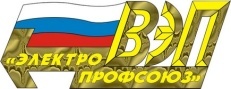 ОБЩЕСТВЕННАЯ ОРГАНИЗАЦИЯ «ВСЕРОССИЙСКИЙ ЭЛЕКТРОПРОФСОЮЗ»ПРЕЗИДИУМП О С Т А Н О В Л Е Н И ЕО действиях структур Профсоюзав период  распространения новойкоронавирусной инфекцииCOVID-19В целях обеспечения соблюдения Федерального закона от 30.03.1999 г. № 52-ФЗ «О санитарно-эпидемиологическом благополучии населения», с учетом рекомендаций Роспотребнадзора от 10.03.2020 № 02/3853-2020-27 по профилактике коронавирусной инфекции COVID-19 и во исполнение Указа Президента Российской Федерации от 02.04.2020 г. №239 «О мерах по обеспечению санитарно-эпидемиологического благополучия населения на территории Российской Федерации в связи с распространением новой коронавирусной инфекции (COVID-19), Президиум Всероссийского Электропрофсоюза П О С Т А Н О В Л Я Е Т:1. Всем структурным подразделениям Общественной организации «Всероссийский Электропрофсоюз»:1.1. обеспечить реализацию комплекса ограничительных мероприятий, принятых государственными органами власти всех уровней, ориентированных на предотвращение угрозы распространения пандемии новой коронавирусной инфекции (COVID-19), исходя из санитарно-эпидемиологической обстановки и особенностей распространения новой коронавирусной инфекции в субъектах Российской Федерации;1.2. рассмотреть на заседаниях соответствующих коллегиальных органов (в том числе в дистанционном режиме) вопросы особенностей организации и проведения мероприятий, направленных на предупреждение распространения новой коронавирусной инфекции;1.3. отказаться от запланированных ранее спортивно-оздоровительных, культурных, зрелищных и иных массовых мероприятий Профсоюза до полной ликвидации угрозы распространения новой коронавирусной инфекции, за исключением заседаний выборных коллегиальных органов;1.4. организовать проведение очередных отчетно-выборных собраний (конференций) в первичных и территориальных организациях Профсоюза в период пандемии с учетом направленных в адрес территориальных органов Рекомендаций, изложенных в письме ВЭП № 81 от 20.03.2020 г. с обязательным соблюдением мер безопасности, принятых органами власти субъектов Российской Федерации;1.5. провести консультации с представителями работодателей по вопросам принятия в организациях мер специальной социальной поддержки работников в период режима высоких эпидемиологических рисков;1.6. организовать в рамках соответствующих выборных органов Профсоюза «горячие линии» по вопросам диагностики, лечения и профилактики распространения новой коронавирусной инфекции, оказания правовой помощи соблюдения трудовых прав для членов Профсоюза при введении нестандартных режимов занятости и удалённых форм работы;1.7. организовать мониторинг ситуации в организациях присутствия структурных подразделений Профсоюза в период режима высоких эпидемиологических рисков и передачу необходимой информации вышестоящим органам Профсоюза.1.8. обеспечить активное участие молодёжных советов ВЭП всех уровней в разъяснительной работе с членами Профсоюза по вопросам противодействия распространению новой коронавирусной инфекции с использованием средств массовой информации Профсоюза и иных форм коммуникации.2. Руководству Всероссийского Электропрофсоюза:2.1. обеспечить координацию действий структурных подразделений Профсоюза в условиях нестандартных форм занятости и удалённых режимов работы сотрудников аппаратов территориальных организаций в период режима высоких эпидемиологических рисков; 2.2. отслеживать и по мере необходимости доводить до структурных подразделений Профсоюза достоверную информацию о ситуации с распространением новой коронавирусной инфекции, состоянии социально-трудовых отношений в отрасли, оказывать методическую, практическую помощь и поддержку профсоюзным органам посредством имеющихся в распоряжении средств коммуникации;2.3. еженедельно обобщать полученную от территориальных органов Профсоюза информацию о ситуации в организациях ВЭП и направлять соответствующие отчёты в оперативный штаб ФНПР по борьбе с угрозой распространения коронавирусной инфекции.3. Контроль за исполнением настоящего постановления возложить на Председателя ВЭП Офицерова Ю.Б.Председатель                                            Ю.Б. Офицеров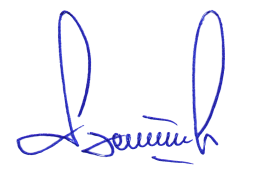 _________________________________________________________________________________________Рассылка по списку.03.04.2020г. Москва№ 23-